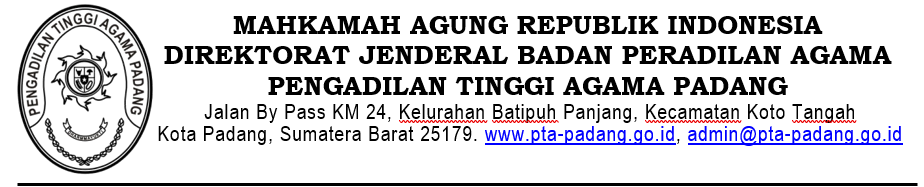 NOTA DINASNomor:       /W3-A/RT1.1/I/2024Yth.		: Pejabat Pembuat Komitmen Pengadaan Pengadilan Tinggi    		  Agama PadangDari		: Kasubbag Tata Usaha Rumah Tangga Pengadilan Tinggi                        Agama PadangHal		: Rencana permintaan belanja Lampiran	: Satu berkas	Bersama ini disampaikan Rencana  Permintaan Belanja barang dengan rincian sebagaimana terlampirDemikian disampaikan, atas kerjasamanya diucapkan terimakasihPadang, 23 Januari 2024Kasubbag TU & RTNurasiyah HandayaniMAHKAMAH AGUNG REPUBLIK INDONESIADIREKTORAT JENDERAL BADAN PERADILAN AGAMAPENGADILAN TINGGI AGAMA PADANGNOTA DINASNomor 1061/KPTA/HK1.3.1/VIII/2023Yth.		: Ketua Pengadilan Tinggi Agama PadangDari		: Sekretaris Pengadilan Tinggi Agama PadangHal		: Nota Kesepahaman dengan PT Pos IndonesiaLampiran	: Dua berkas	………………………………………………………………………………………………………………………………………………………………………………………………………………………………………………………………………………………………………………………………………………………………………………………………………………………………………………………………………………………………………………………………………………………………………………………………………………………………………………………………………………………………………………………………………………………………………………………………………………………………………………………………………………………………………………………………………………………………………………………………………………………………………………………………………………………………………………………………………………………………………………………………………………………………………………………………………………………………………………………………………………………………………………………………………………………………………………………………………………………………………………………………………………………………………………………………………………………………………………………………………………………………………………………………………………………………………………………………………………………………Padang, 31 Agustus 2023Sekretaris Pengadilan Tinggi Agama PadangIdris LatiefTembusan:Panitera Pengadilan Tinggi Agama Padang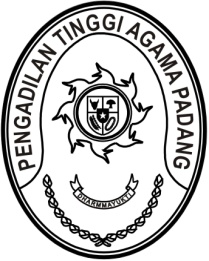 Nomor	: 2809/KPTA.W3-A/KA2.2.2/VIII/2023	Padang, 31 Agustus 2023Sifat	: BiasaLampiran	: tiga berkasHal	: Pemusnahan ArsipYth. Ketua Pengadilan Agama PariamanJl. Syekh Burhanuddin No.106, Karan Aur,Kota Pariaman, Sumatera Barat	……………………………………………………………………………………………………………………………………………………………………………………………………………………………………………………………………………………………………………………………………………………………………………………………………………………………………………………………………………………………………………………………………………………………………………………………………………………………………………………………………………………………………………………………………………………………………………………………………………………………………………………………………………………………………………………………………………………………………………………………………………	………………………………………………………………………………………………………………………………………………………………………………………………………………………………………………………………………………………………………………………………………………………………………………………………………………………………………………………………………………………………………………………………………………………………………………………………………………………………………………………………………………………………………………………………………………………………………………………………………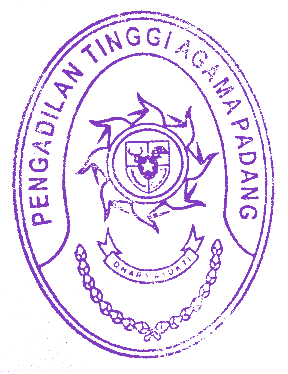 Ketua Pengadilan Tinggi Agama Padang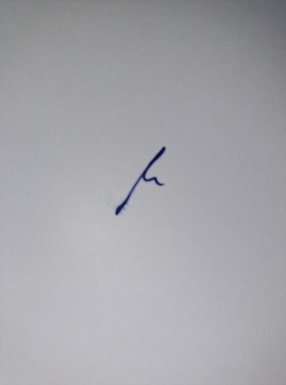 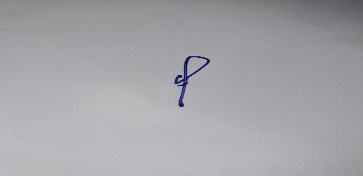 PelmizarTembusan:Ketua Pengadilan Agama se – Sumatera BaratCatatan :Surat di serahkan Pada Tanggal : 23 Januari 2024Surat di serahkan Pada Tanggal : 23 Januari 2024Surat di serahkan Pada Tanggal : 23 Januari 2024